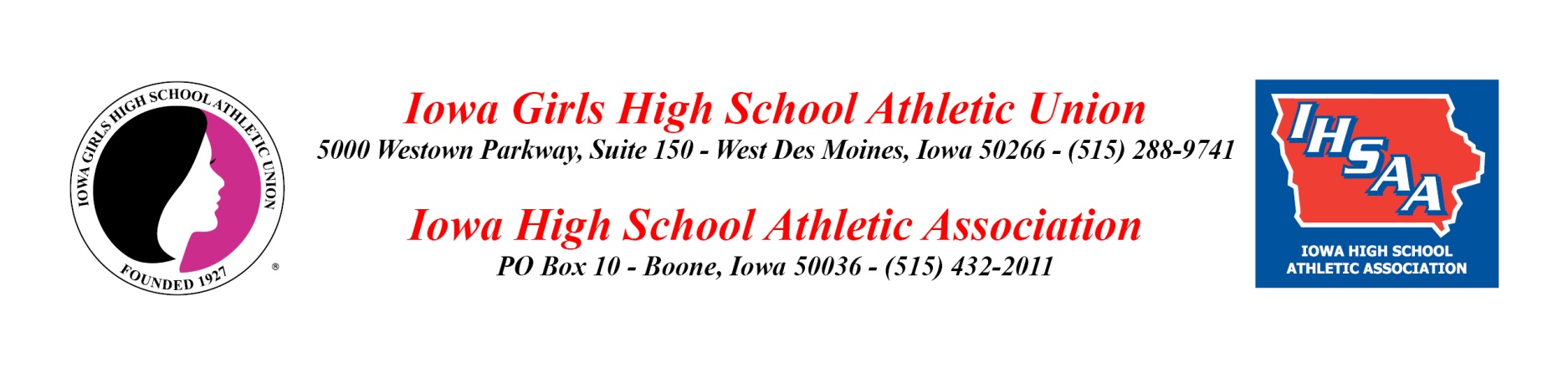 STATE COED TENNIS TOURNAMENTThere are two classes for the State Coed Tennis Tournament. Schools who are classified as Class 2A in either boys’ or girls’ regular season tennis are in Class 2A for State Coed Tennis. All other schools are in Class 1A. The Class 2A tournament headquarters will be at Marshalltown High School’s Tennis Complex. The Class 1A tournament headquarters will be Byrnes Park in Waterloo. Both tournaments will take place on Tuesday, June 6, 2023. Players and coaches should be present at their tournament site by 7:30am, regardless of the weather conditions. Play begins at 8:00am. Every effort will be made to start the tournament outdoors; however, in case of prolonged inclement weather the tournament could be delayed, postponed, or moved indoors. The tournament directors will determine whether this will be a one or two-day tournament. If deemed necessary by the tournament directors, the tournament will be concluded the next day. Schools may enter a maximum of two mixed doubles teams with a fee of $15.00 paid to the Iowa Girls' High School Athletic Union for each team. The contact person for state coed tennis is Erin Kirtley at the IGHSAU. Please submit entries through this form, including names of the participants, to the IGHSAU office by 12:00 p.m. on Thursday, June 1, 2023, to erin@ighsau.org or 405-334-2547. PAYMENT MUST BE SENT TO THE IGHSAU BEFORE THE CO-ED TOURNAMENT. If a school has two mixed doubles teams, they will be placed in opposite halves of the bracket. This is a random draw tournament. There is no seeding in this tournament, which is sponsored by the Iowa Girls' High School Athletic Union and the Iowa High School Athletic Association. To reduce delays, the draw will be made Monday before the tournament begins. The IHSAA & IGHSAU Tennis Advisory Committees acknowledge there may still be changes the morning of the tournament, but those changes should be minimal. Once tournament play begins, no additional entries will be allowed. ONLY STUDENTS IN GRADES 9-12 DURING THE CURRENT SCHOOL YEAR ARE ELIGIBLE TO COMPETE IN STATE COED TENNIS.IN ORDER FOR A SCHOOL TO HAVE PARTICIPANTS IN THIS MEET, A COACH MUST BE PRESENT DURING ALL COMPETITION OR THE SCHOOL WILL NOT BE ABLE TO COMPETE. THE COACH MUST ACCOMPANY THE PLAYERS TO REPORT MATCH SCORES AFTER EACH MATCH IN THE STATE CO-ED COMPETITION. Match scoring will be 2 out of 3 sets, no-add scoring with a 7-point set tiebreak. A 10-POINT MATCH TIEBREAK WILL BE PLAYED IN LIEU OF ALL 3RD SETS IN THE STATE CO-ED TOURNAMENT. The break between the 2nd set and 10-point Match Tiebreak is 3 minutes. This Tiebreak is played in the same manner as the 7-Point Set Tiebreak; except that it continues until one mixed doubles team reaches 10 points and is ahead by two. When one mixed doubles team reaches 10 points and is ahead by two they win the third set (10)(x) (with the x being the number of points won by the losing team) and the match (two sets to one). A 7-Point Set Tiebreak is to be used for all other Tiebreak opportunities. There is no expense allowance paid for the State Co-Ed Tennis Tournament. 